	PASS’ VOLONTAIRE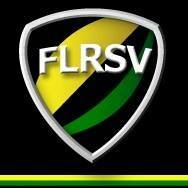 	SAISON 2016/2017Nom 	(EN  LETTRES CAPITALES)  :…………………………………Prénoms 		            :…………………………………Date de naissance	            : _____/_____/_________Lieu de naissance :Sexe	               	:	 masculin		 fémininAdresse 		:…………………………………			………………………………….Téléphone domicile : …………………………………..Téléphone Portable : …………………………...........Email 		:……………………………………….Catégorie de votre enfant : …………………………….Fonctions :…………………………………………Haut du formulaireBas du formulaireAccord CNIL*	: 	   oui		  	 nonA ……………………………………., leSignature* Conformément à la Loi Informatique et Liberté, le licencié a la possibilité de refuser toute diffusion de ses données personnelles. Le champ "Accord CNIL" permet de gérer cette autorisation. Le positionnement à "non" du champ accord CNIL impose à la FFR de respecter la stricte confidentialité des données personnelles, notamment pour l'affichage des données qui n'apparaîtront plus dans la partie "publique" du site www.ffr.frAdministratif 
Accueil 
Communication 
Accompagnement 
Restauration - Convivialité 
Technicien Logistique 
Autre 